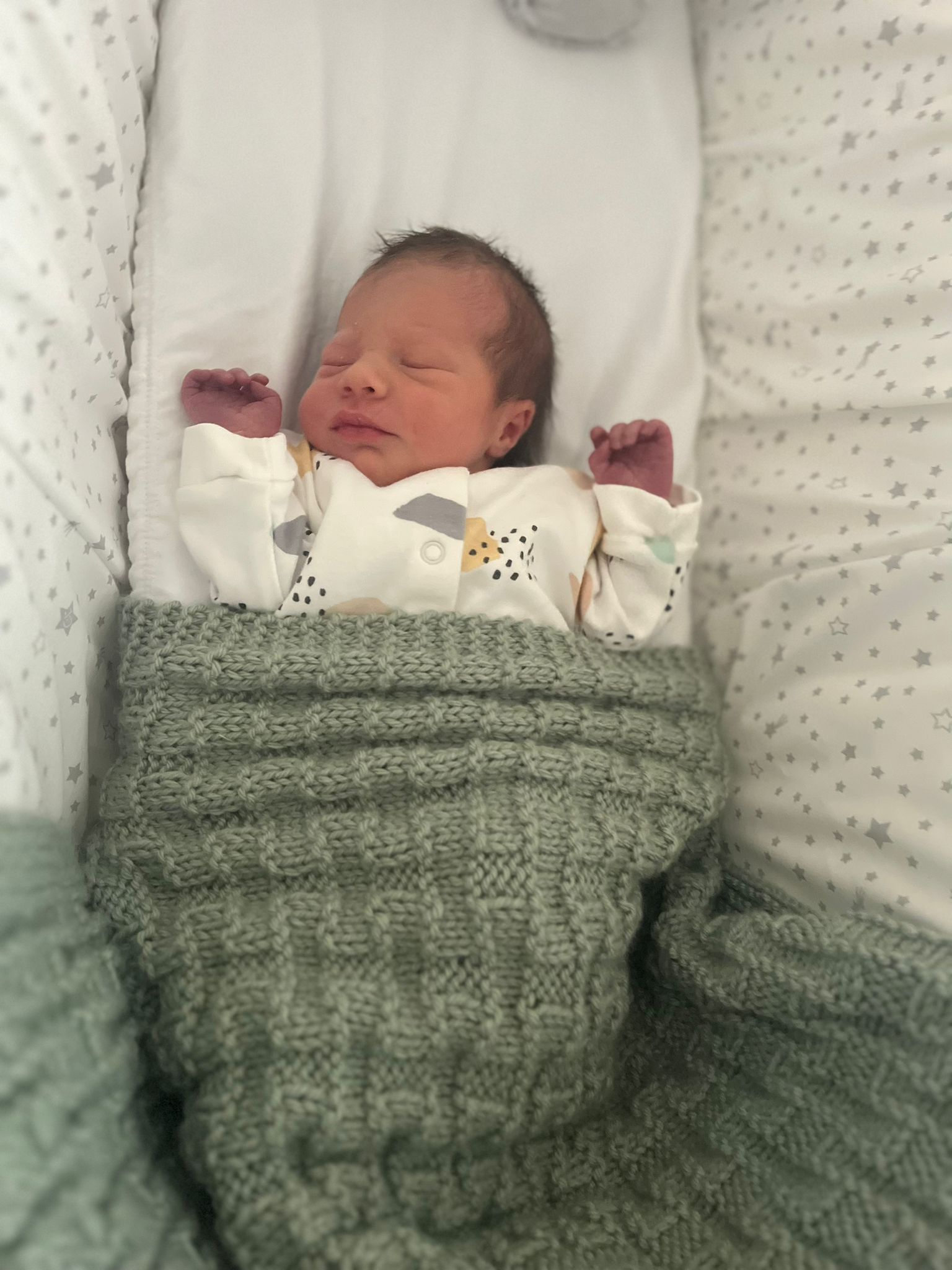 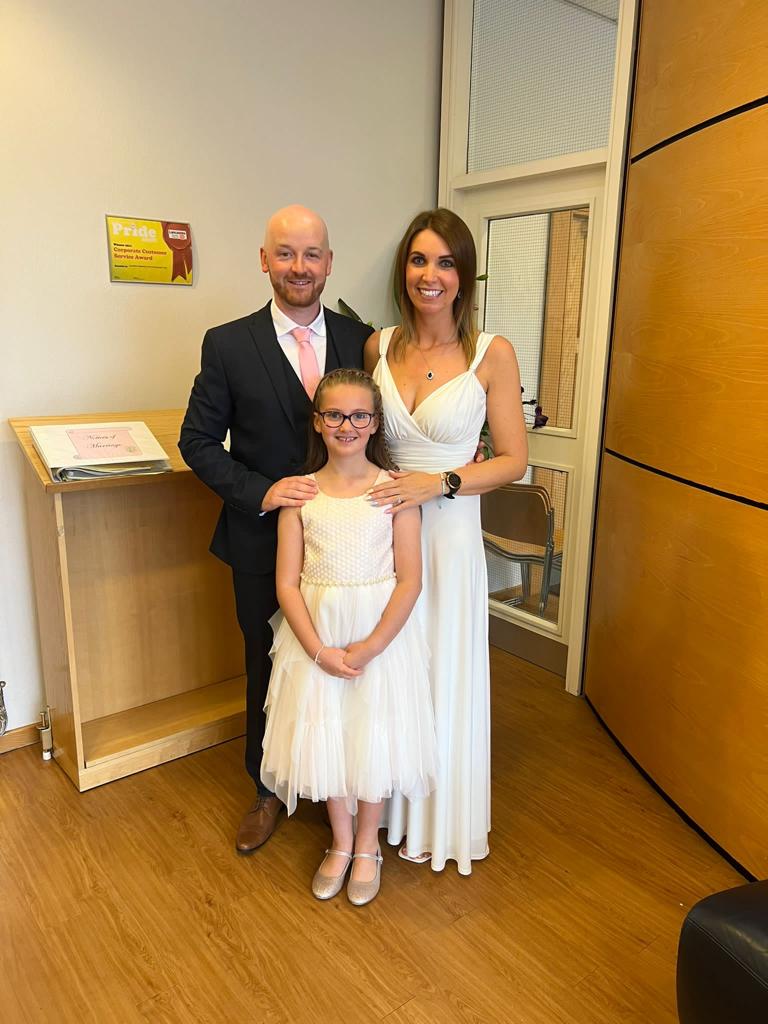 St. Mary’s Primary and Pre-school Newsletter (1)St. Mary’s Primary and Pre-school Newsletter (1)SCHOOL MISSION STATEMENTWe come together as Saint Mary’s family, to learn, share our faith and do our best, to follow in the footsteps of Jesus.WELCOME BACKWelcome back to school after the (very wet) summer holidays. We hope that you have all had a lovely break and that the children are raring to go with their learning and seeing their friends again. We welcome to school also our new Reception class and their class teacher Miss Rawlinson. She has been in school over the holidays getting ready to welcome the Pre-school and Reception children into school. We know that you will all make her feel welcome and allow her to settle in. If you do need to speak to her about anything, give us a call or email us in the office and we will arrange a meeting for you. Please remember that school now starts at 8.45am and the gates will open from 8.35am with a member of staff outside on the yard. It is really important that all our children arrive on time for registration and are ready to begin their lessons on SCHOOL MISSION STATEMENTWe come together as Saint Mary’s family, to learn, share our faith and do our best, to follow in the footsteps of Jesus.WELCOME BACKWelcome back to school after the (very wet) summer holidays. We hope that you have all had a lovely break and that the children are raring to go with their learning and seeing their friends again. We welcome to school also our new Reception class and their class teacher Miss Rawlinson. She has been in school over the holidays getting ready to welcome the Pre-school and Reception children into school. We know that you will all make her feel welcome and allow her to settle in. If you do need to speak to her about anything, give us a call or email us in the office and we will arrange a meeting for you. Please remember that school now starts at 8.45am and the gates will open from 8.35am with a member of staff outside on the yard. It is really important that all our children arrive on time for registration and are ready to begin their lessons on Whats Happening?Whats Happening?